PREMETANE ŽIVALINavodilo: Če premečete besede, ki so zapisane z velikimi črkami, dobite neko žival. Kot namig do rešitve služijo krepko izpisane besede.DODATNE MOŽNOSTI:Med živalmi iz rešitev poišči plen in plenilca!Določi skupino živali (red, družina, vrsta), ki ji žival pripada!Med rešitvami izberi tebi najljubšo žival in poišči dodatne informacije o njej (življenjski prostor, prehrana, razmnoževanje, sorodniki …)!Nariši eno od živali.Izberi eno od živali in pripravi govorni nastop!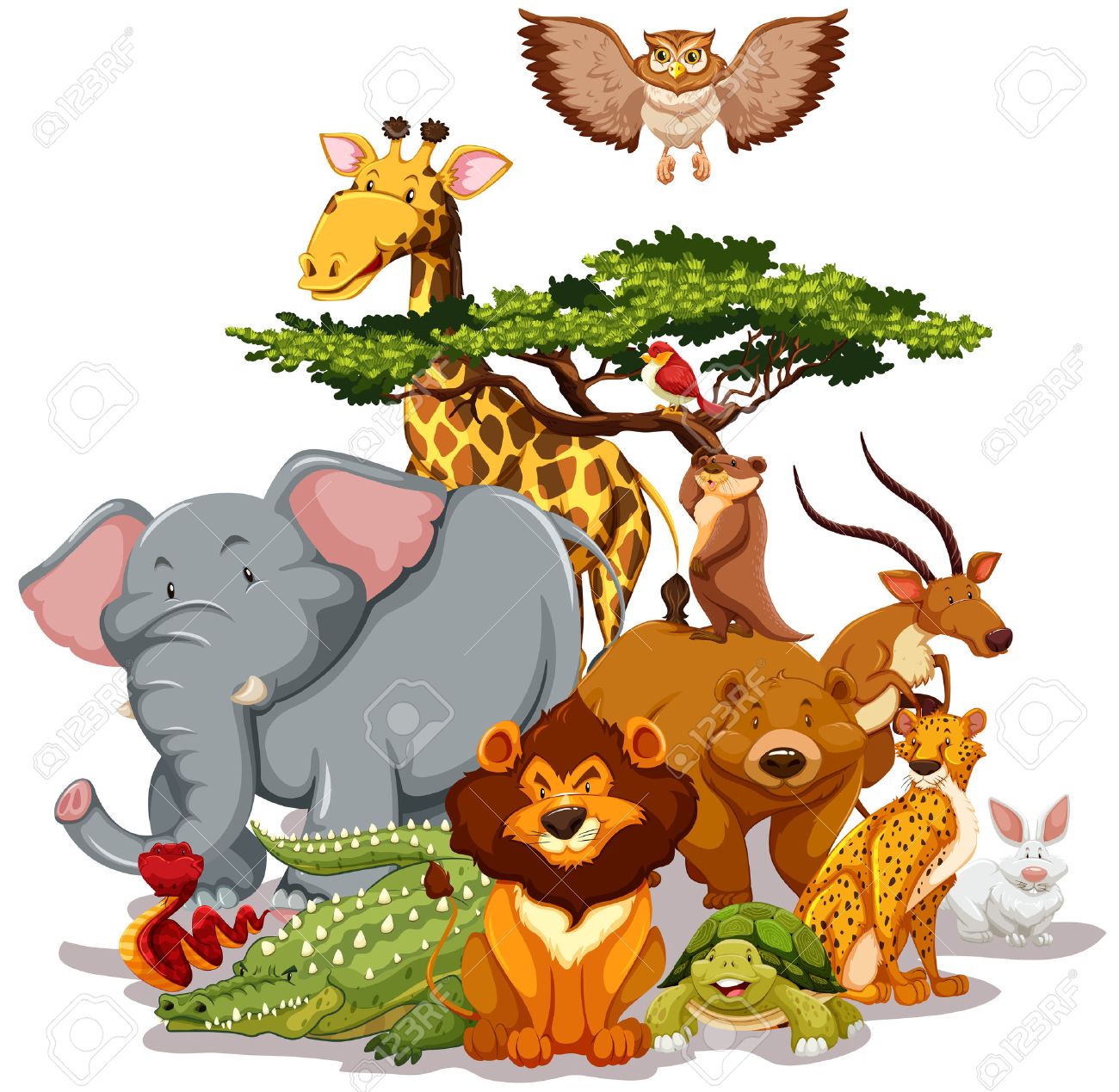 PREMETANE ŽIVALI2 – LAHKE, PRIMERNE ZA OSEMLETNIKE IN VEČGA BEL sorodnik čigra vabi v svoje kraje, njega pa privlači igra, med ladjami, ob morju je najraje.Oče in sin zgubljena v puščavi, A MLEKA nikjer, niti piva. "Kaj pivo, da le vodo dobiva." Na srečo se grbasta žival pojavi.VSI NAJ napnejo možgane, in kakšen naj tudi ugane: Katera žival je v gozdu merjasec, v hlevu pa navadni prasec? KDORKOLI bo hodil ob vodi, ob Nilu ali kjerkoli že bodi v Afriki, naj se živali pazi, ki v reki plava in se ob njej plazi.ŠČURKA se plazilec loti, tudi muhe, komarja, neslišno se plazi in se pretvarja, kot da ga lakota ne moti.RAVNA njiva - tu je njena hrana, posebej, če je sveže preorana. Gnezdo si na drevju dela, med izjeme spada bela.KJE PA piše, da je vsak strupen? Suha južina, na primer, je že en, ki je, bolj kot ropar, ki mori, mrhovinar, ki se le masti.BODLA sta se raca in gosak, po svoje je trdil vsak, predmet spora je problem tekoči: kdo je njun sorodnik žalujoči.TI GRE premetavanje od rok? Ugani mačko, ki pozna jo vsak otrok.MALA sorodnica kamele živi tam, kjer so Kordiljere.PARK in ribnik v njem, pravzaprav gojišče rib. Katerih, seveda ne povem, pa saj uganeš že naslednji hip.ČAKA STAR možak ob mlaki, žabo, da se spremeni v princeso, ki ob uri vsaki je pripravljena, da z njim se poroči.KO GROZO prežene in strah, planinec ali alpinist, v Alpah ga sreča kopitar plah, za skalne višine specialist.KOT SLAVA mine in se vrne se ptica pevka prav tako obrne. Jeseni v jatah odleti v južne kraje, spomladi je pri nas najraje.ČE VAŠ metulj ni barve žive (če ima na krilih največ sive) in če med nočne spada, potem njegova je navada da dela škodo kamor pride,v sobo prav tako zaide.UPAM, da ni pretežka uganka, če rečem, da je premetanka črk, ki so pisane z veliko ameriška mačka, katere sliko nosi športnik v svoji vnemi na loparju, copatih in drugi opremi.LAŽNO trkanje jo prebudi, vstane in se razjezi: ne trkaj po deblu, če ne znaš, za trkanje sem zadolžena jaz.DEL TE zgodbe je tudi ptič, mali, srednji ali veliki, po drevju trka, pa nič, vsi prebivalci so se poskrili.KRAČA ni hrana za njo, gozd ni njeno bivališče, najraje ima vodo in domače dvorišče.KANU je pretesen za njeno sorodstvo: vidra, belica, zlatica, dihur, brez krmarja prevzemajo vodstvo, na regati zveri so medvedom za vzor.REŠITVE:---------------------------------------------------------------------------1-galeb,  2-kamela, 3-svinja, 4-krokodil, 5-kuščar, 6-vrana,  7-pajek, 8-labod,  9-tiger, 10-lama, 11-krap, 12-krastača; 13-kozorog,  14-lastovka, 15-vešča, 16-puma, 17-žolna, 18-detel, 19-račka, 20-kuna.